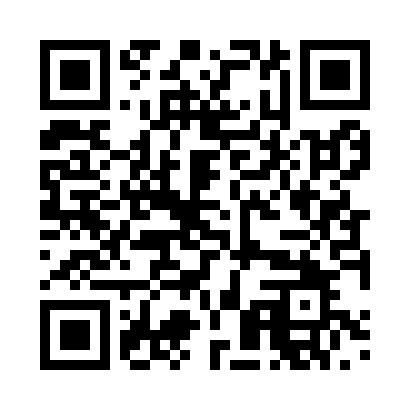 Prayer times for Uberruhr, GermanyWed 1 May 2024 - Fri 31 May 2024High Latitude Method: Angle Based RulePrayer Calculation Method: Muslim World LeagueAsar Calculation Method: ShafiPrayer times provided by https://www.salahtimes.comDateDayFajrSunriseDhuhrAsrMaghribIsha1Wed3:346:031:295:328:5511:142Thu3:306:011:295:328:5711:173Fri3:275:591:295:338:5911:204Sat3:235:581:285:349:0011:235Sun3:195:561:285:349:0211:266Mon3:165:541:285:359:0311:297Tue3:145:521:285:369:0511:338Wed3:135:511:285:369:0711:359Thu3:135:491:285:379:0811:3610Fri3:125:471:285:379:1011:3611Sat3:115:461:285:389:1111:3712Sun3:115:441:285:399:1311:3813Mon3:105:431:285:399:1411:3814Tue3:095:411:285:409:1611:3915Wed3:095:401:285:409:1711:4016Thu3:085:381:285:419:1911:4017Fri3:085:371:285:429:2011:4118Sat3:075:351:285:429:2211:4219Sun3:075:341:285:439:2311:4220Mon3:065:331:285:439:2411:4321Tue3:065:311:285:449:2611:4322Wed3:055:301:285:449:2711:4423Thu3:055:291:285:459:2911:4524Fri3:045:281:295:459:3011:4525Sat3:045:271:295:469:3111:4626Sun3:045:261:295:469:3211:4727Mon3:035:251:295:479:3411:4728Tue3:035:241:295:479:3511:4829Wed3:035:231:295:489:3611:4830Thu3:025:221:295:489:3711:4931Fri3:025:211:295:499:3811:49